POVIJEST EUROPSKE UNIJE• Profesori će predstaviti prezentaciju o postojanju Europske Unije• Nakon toga,učenici će se grupirati u grupe po 5 učenika• Profesori će podijeliti grupama papire sa ključnim događajima koji su obilježili postojanje Europske Unije do sporazuma u Maastricht-u 1992.• na papirima neće biti napisane godine • Učenici će imati zadatak napisati godine na papir unutar 10 minutaMATERIJALI ZA UČENIKE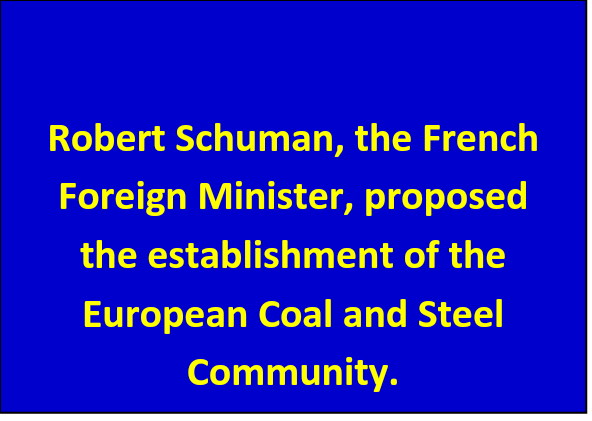 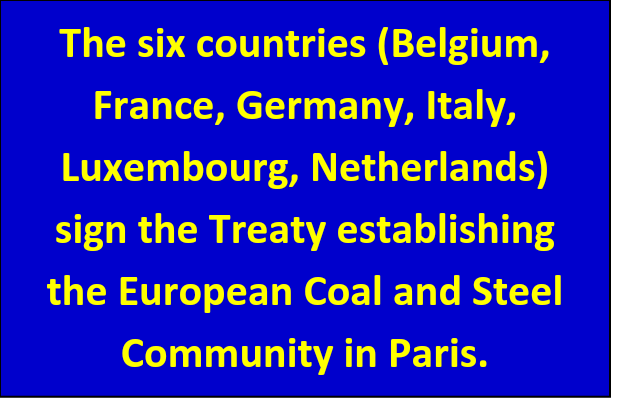 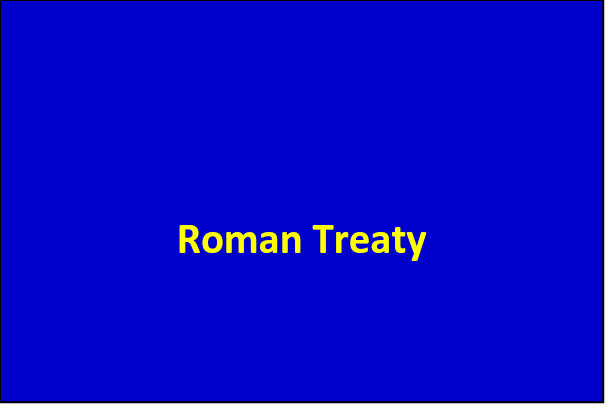 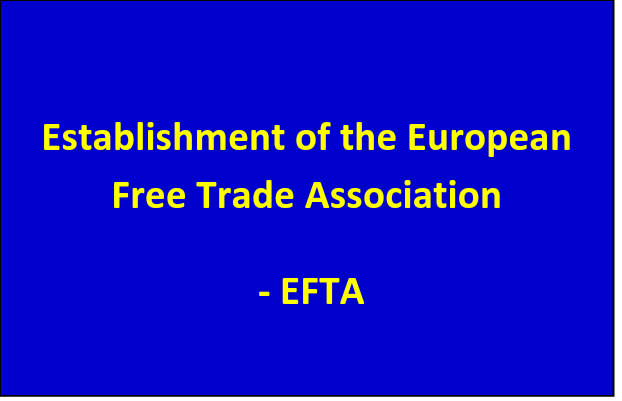 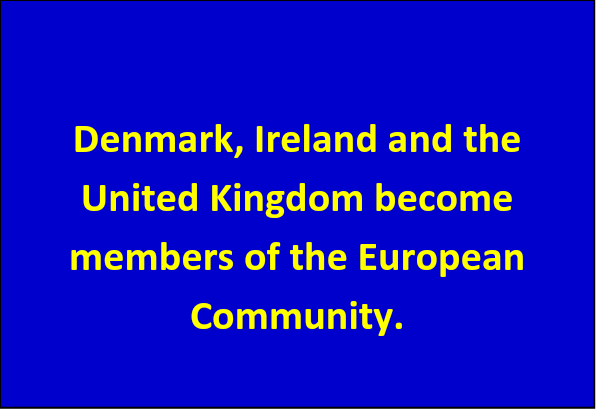 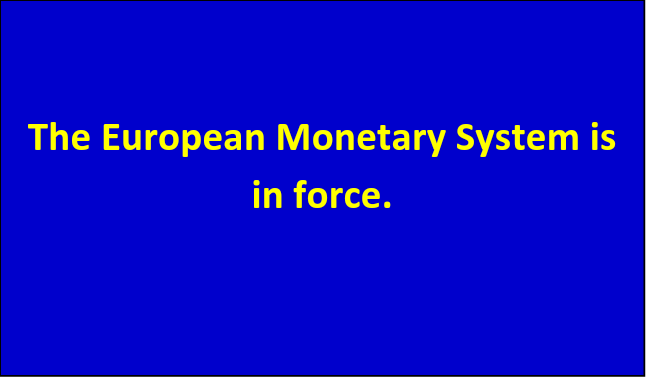 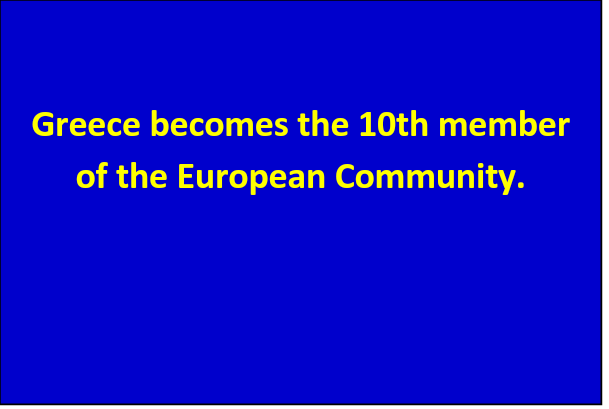 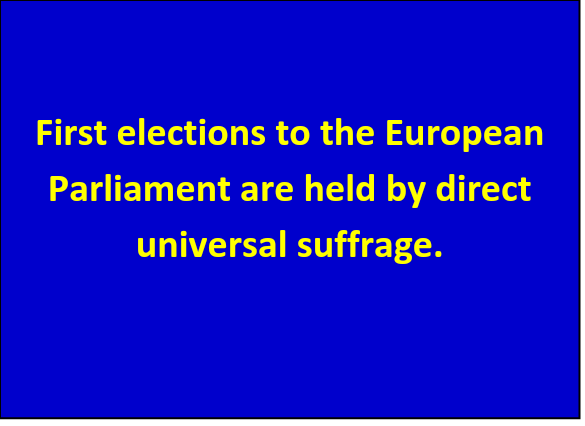 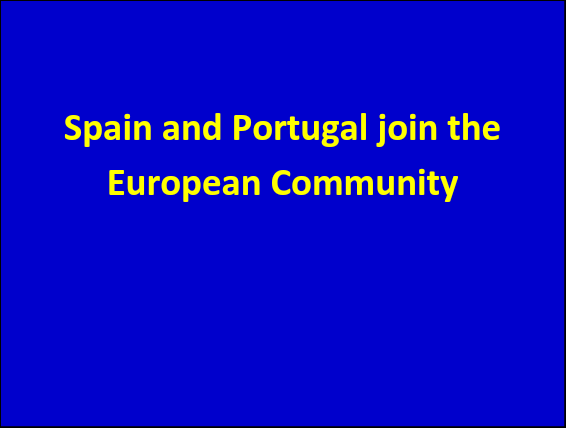 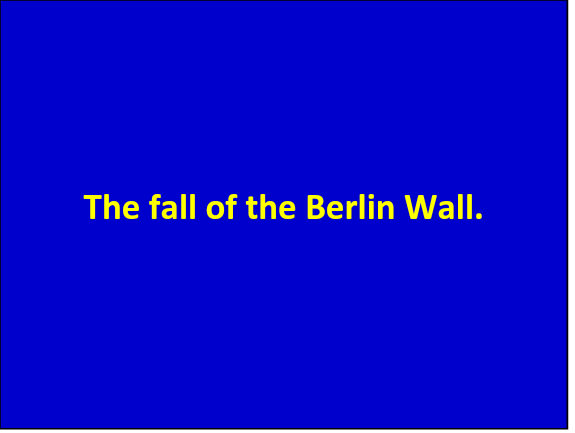 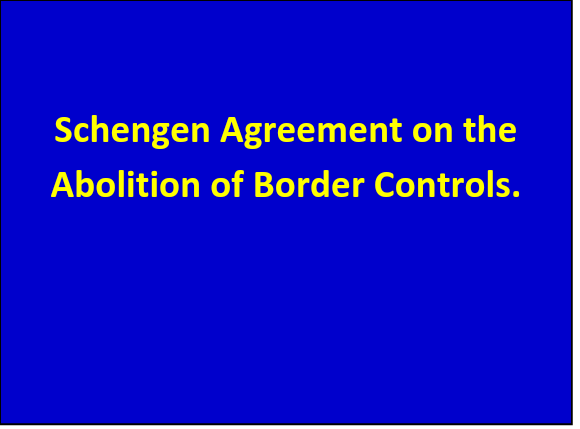 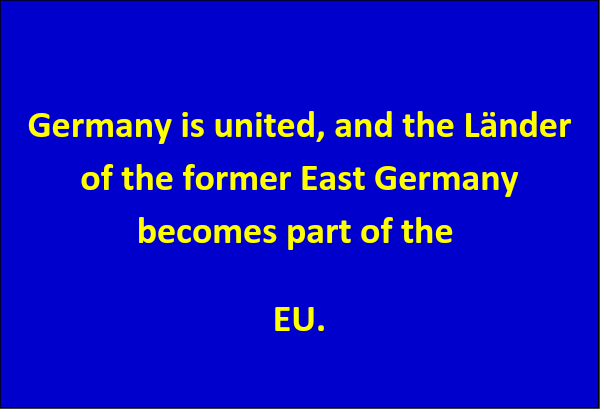 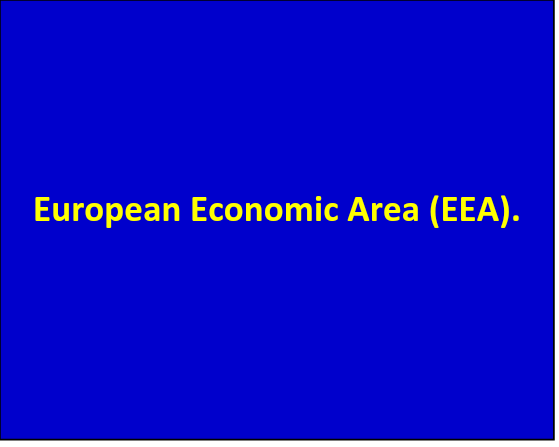 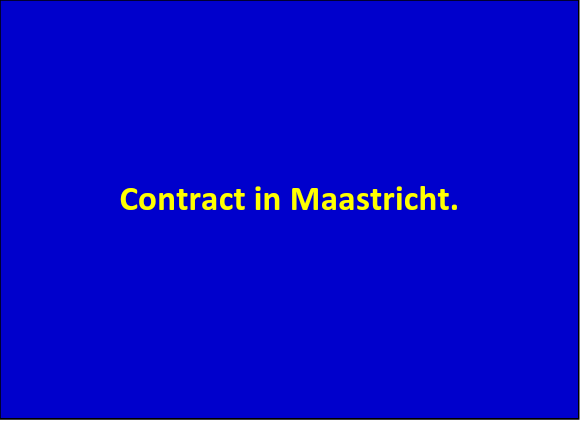 